 В соответствии с частью 2 статьи 35 Федерального закона от 05.04.2013 N 44-ФЗ "О контрактной системе в сфере закупок товаров, работ, услуг для обеспечения государственных и муниципальных нужд",администрация МР «Койгородский» постановляет:1. Установить, что банковское сопровождение контрактов, предметом которых являются поставки товаров, выполнение работ, оказание услуг для обеспечения муниципальных нужд  муниципального образования муниципального района «Койгородский», осуществляется в следующих случаях:   1) в отношении банковского сопровождения контракта, заключающегося в проведении банком, привлеченным поставщиком (подрядчиком, исполнителем) или заказчиком, мониторинга расчетов в рамках исполнения контракта, в случае если начальная (максимальная) цена контракта, цена контракта, заключаемого с единственным поставщиком (подрядчиком, исполнителем), составляет не менее 200 млн. рублей;2) в отношении банковского сопровождения контракта, предусматривающего привлечение поставщиком (подрядчиком, исполнителем) или заказчиком банка в целях оказания услуг, позволяющих обеспечить соответствие принимаемых товаров, работ (их результатов), услуг условиям контракта, в случае если начальная (максимальная) цена контракта, цена контракта, заключаемого с единственным поставщиком (подрядчиком, исполнителем), составляет не менее 5 млрд. рублей.2. Признать утратившим силу Постановление администрации муниципального района «Койгородский» от 06.06.2014г. № 10/06 «Об определении случаев осуществления банковского сопровождения контрактов, предметом которых являются поставки товаров, выполнение работ, оказание услуг для обеспечения муниципальных нужд».3. Контроль за исполнением настоящего постановления возложить на первого  заместителя руководителя администрации МР «Койгородский».4. Настоящее постановление вступает в силу со дня его официального опубликования в Информационном вестнике Совета и  администрации муниципального района «Койгородский».Глава МР «Койгородский» -руководительадминистрации МР «Койгородский»                                           Л. Ю. УшаковаАдминистрация    муниципального района «Койгородский» Администрация    муниципального района «Койгородский» Администрация    муниципального района «Койгородский» 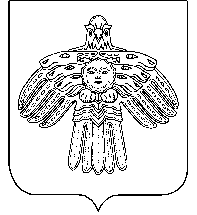 ПОСТАНОВЛЕНИЕШУÖМ“Койгорт”муниципальнй районсаадминистрация“Койгорт”муниципальнй районсаадминистрация“Койгорт”муниципальнй районсаадминистрацияПОСТАНОВЛЕНИЕШУÖМот14 апреля 2021г.                                                           №                                                            №                                                            № 21/04с. Койгородокс. Койгородокс. КойгородокОб определении случаев осуществления банковского сопровождения  контрактов, предметом которых являются поставки товаров, выполнение работ, оказание услуг для обеспечения муниципальных нужд  муниципального образования муниципального района «Койгородский» 